DORSET YFC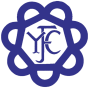 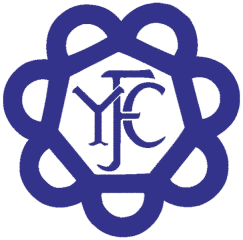 BRAINSTRUSTNFYFC Brainstrust (21 & Under)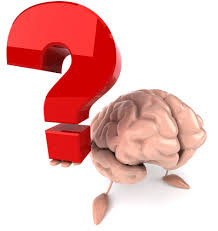 The team shall consist of a Chairman and a panel of three members.  Draw for order of appearance will be made prior to the day.  All competitors must be present 20 minutes before going onto the platform, the Chairman will be given a choice of sealed envelopes.  One will be chosen which will contain six question topics, three of a general nature and three on rural affairs, from which he/she will select three for discussion by the team.  One question must be selected from each section plus one other.  The Chairman will have no prior communication with the team about the questions he/she has selected to be discussed.  No written communication on the topics to be discussed may be given to the Panel or any use of a mobile phone at any time.  The penalty will be automatic disqualification.The Chairman will be responsible for introducing the panel to the audience, putting each question to the panel, summarising their answers, concluding the meeting, timing, control of the panel and coverage of each question.The competition should be treated as a formal meeting.Competitors may make their own notes FOR REFERENCE on the platform, but excessive and obvious use of notes will be penalised.  No other reference books or papers may be used while on the platform.Entries Close onMonday 21st January 2019Competition is on Sunday 10th February 2019KMC, Courtyard Classrooms @ 2.00pm…………………………………………………………………………………………………………..Brainstrust CompetitionClub………………………………………………………………………………………………………………………Chairman……………………………. ………………………….………………………………Age………………………Member 1 ………………………………. …………..……………………………………….Age…………………………..Member 2 ……………………….. …………………………………………………………..Age…………………………..Member 3 … ………………………………………………………………………………..Age…………………………..Contact number………………………………………………………………………………………………………Contact Email………………………………………………………………………………………………………….Please return to Dorset YFC, Stinsford Business Centre, Kingston Maurward, Dorchester, Dorset, DT2 8PY or to office@dorsetyfc.org.uk by Monday 21st January 2019.  Full rules available at www.dorsetyfc.org.uk